КРАТКАЯ ХАРАКТЕРИСТИКА УПЛОТНЕНИЙ Производим так же уплотнения различных конфигураций и спец исполнений под заказ – по чертежу.ПрофильТипДавление <= (bar)Скорость <= (m/s)МатериалТемпература (оС)Описание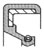 R0,512NBR- 40 оС
+ 100 оСРадиально осевое уплотнение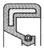 GR1,015FPM- 20 оС
+ 200 оСРадиально осевое уплотнение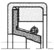 L2M0,530FPM- 20 оС
+ 220 оСОсобо устроенное осевое уплотнение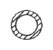 SSSAISI302пружина из нержавеющей стали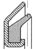 RB12NBR
Сталь- 40 оС
+ 100 оСосевое уплотнение напротив верхней поверхности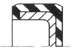 VKNBR
Сталь- 40 оС
+ 100 оСпробка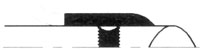 SPEEDI-SLEEVEуплотненная поверхность радиально осевого уплотнения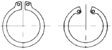 DIN 471/472Пружинная и нержавеющая стальштучно и в наборах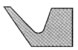 VA10NBR
AF-обработка- 40 оС
+ 100 оСосевое уплотнение напротив верхней поверхности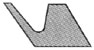 VS10NBR
AF-обработка- 40 оС
+ 100 оСосевое уплотнение напротив верхней поверхности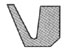 VLNBR
AF-обработка- 40 оС
+ 100 оСдополнительное уплотнение лабиринтных уплотнений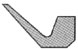 VE8NBR
AF-обработка- 40 оС
+ 100 оСосевое уплотнение или статичное уплотнение, верхняя поверхность колеса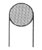 ORNBR 70
NBR 90
FPM
EPDM
PTFE- 40 ... + 110 оС
- 40 ... + 110 оС
- 20 ... + 200 оС
- 55 ... + 150 оС
- 40 ... + 200 оСО-кольцо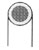 FEPFPM
SILICON- 20 ... + 204 оС
- 60 ... + 204 оС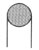 ORNNBR
FPM
SILICON
EPDM- 40 ... + 110 оС
- 20 ... + 200 оС
- 55 ... + 230 оС
- 55 ... + 150 оСШнур для резинового кольца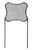 XRNBR- 35 ... + 110 оС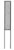 TRPTFE
PU
NBR 90- 100 ... + 200 оС
- 35 ... + 110 оС
- 40 ... + 110 оСопорные кольцаШтоковые уплотненияШтоковые уплотненияШтоковые уплотненияШтоковые уплотненияШтоковые уплотненияШтоковые уплотненияШтоковые уплотнения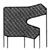 B34000,5AU- 35 оС
+ 110 оСштоковое уплотнение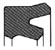 BS4000,5AU- 35 оС
+ 110 оСштоковое уплотнение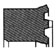 GC4000,5AU- 35 оС
+ 110 оСштоковое уплотнение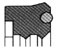 BD5000,5AU
Полиамид
NBR- 35 оС
+ 110 оСштоковое уплотнение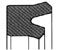 UNI4000,5PU- 35 оС
+ 110 оСштоковое уплотнение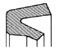 C1H: 160
P: 160,5NBR- 40 оС
+ 100 оСштоковое уплотнение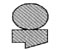 OD (170)4004PTFE (NBR)- 40 оС
+ 200 оСштоковое уплотнение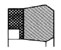 B/MD-E4000,5NBR + тканев. POM- 30 оС
+ 100 оСштоковое уплотнение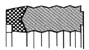 PSE7000,5NBR + тканев. POM- 35 оС
+ 110 оСштоковое уплотнение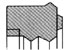 R33150,5PTFE/NBR- 30 оС
+ 100 оСштоковое уплотнение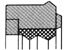 ZJ5000,5NBR + тканев. POM- 40 оС
+ 100 оСштоковое уплотнение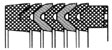 M2
M3300
5000,5NBR + тканев. POM- 40 оС
+ 100 оСштоковое уплотнение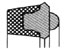 Q32500,5NBR + тканев. POM- 40 оС
+ 100 оСштоковое уплотнениеПоршневые уплотненияПоршневые уплотненияПоршневые уплотненияПоршневые уплотненияПоршневые уплотненияПоршневые уплотненияПоршневые уплотнения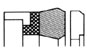 B/MD-WRR5000,5NBR + тканев. POM- 30 оС
+ 100 оСОднонаправленное поршневое уплотнение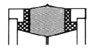 TDE5000,5NBR + PEE
POM- 40 оС
+ 110 оСДвунаправленное поршневое уплотнение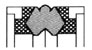 TPM3000,5NBR + тканев. POM- 40 оС
+ 110 оСДвунаправленное поршневое уплотнение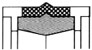 TPS3500,5NBR + тканев. POM- 40 оС
+ 110 оСДвунаправленное поршневое уплотнение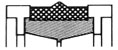 PDO4000,5PU
NBR
POM- 40 оС
+ 110 оСДвунаправленное поршневое уплотнение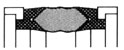 PDE7000,5NBR + тканев. POM- 40 оС
+ 110 оСДвунаправленное поршневое уплотнение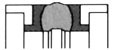 ZX3150,5PFF
NBR
PA- 35 оС
+ 110 оСДвунаправленное поршневое уплотнение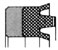 NO5001,0NBR + тканев. PA- 40 оС
+ 100 оСОднонаправленное поршневое уплотнение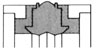 ZW4001,0PEE
NBR
POM- 35 оС
+ 100 оСДвунаправленное поршневое уплотнение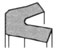 C2H: 160
P: 160,5
0,5NBR- 25 оС
+ 100 оСОднонаправленное поршневое уплотнение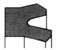 B74000,5AU- 35 оС
+ 110 оСОднонаправленное поршневое уплотнение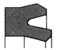 UNA4000,5PU- 30 оС
+ 100 оСОднонаправленное поршневое уплотнение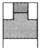 PDH5001,5NBR
PTFE
PUN- 30 оС
+ 120 оСДвунаправленное поршневое уплотнение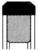 OK5001,0PU- 30 оС
+ 100 оСДвунаправленное поршневое уплотнение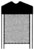 KR2500,5AU
NBR- 35 оС
+ 100 оСДвунаправленное поршневое уплотнение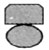 OE (210)4004,0PTFE
(NBR)- 40 оС
+ 200 оСДвунаправленное поршневое уплотнение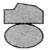 OG (270)4004,0PTFE
(NBR)- 40 оС
+ 200 оСДвунаправленное поршневое уплотнение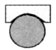 MET35010,0Сталь
NBR- 30 оС
+ 110 оСДвунаправленное поршневое уплотнениеУниверсальные уплотнения поршня и штокаУниверсальные уплотнения поршня и штокаУниверсальные уплотнения поршня и штокаУниверсальные уплотнения поршня и штокаУниверсальные уплотнения поршня и штокаУниверсальные уплотнения поршня и штокаУниверсальные уплотнения поршня и штока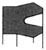 UN4000,5PU- 30 оС
+ 100 оСуплотнения поршня и штока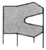 NH: 110
P: 160,5NBR- 30 оС
+ 100 оСуплотнения поршня и штока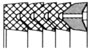 MO
CH3500,5NBR + тканев. POM- 40 оС
+ 100 оСуплотнения поршня и штока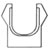 FLEXI-SEALSуплотнения поршня и штокаПневматические уплотненияПневматические уплотненияПневматические уплотненияПневматические уплотненияПневматические уплотненияПневматические уплотненияПневматические уплотнения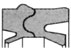 E8161,0NBR
Kestomuovi- 20 оС
+ 80 оСмаслогрязесъемник / штоковое уплотнение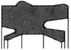 EU161,0AU- 35 оС
+ 80 оСмаслогрязесъемник / штоковое уплотнение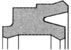 EL101,0NBR- 20 оС
+ 80 оСмаслогрязесъемник / штоковое уплотнение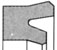 E5161,0NBR- 20 оС
+ 80 оСштоковое уплотнение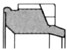 PP161,0NBR
Kestomuovi- 20 оС
+ 80 оСглушитель (демпфер)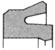 E4161,0NBR- 30 оС
+ 35 оСОднонаправленное поршневое уплотнение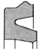 Z8161,0NBR- 20 оС
+ 80 оСОднонаправленное поршневое уплотнение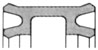 Z5161,0NBR- 30 оС
+ 80 оСдвухнаправленное поршневое уплотнение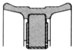 DK161,0NBR- 30 оС
+ 80 оСготовый поршеньМаслогрязесъемникиМаслогрязесъемникиМаслогрязесъемникиМаслогрязесъемникиМаслогрязесъемникиМаслогрязесъемникиМаслогрязесъемники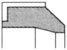 GA4NBR
СтальH: - 40 ... оС
+ 100 оС
P: - 40 ... оС
+ 80 оСмаслогрязесъемник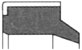 AM4PU
СтальH: - 40 ... + 100 оС
P: - 40 ... + 80 оСмаслогрязесъемник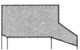 A54NBRH: - 40 ... + 100 оС
P: - 40 ... + 80 оСмаслогрязесъемник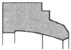 A14NBR
СтальH: - 40 ... + 100 оС
P: - 40 ... + 80 оСмаслогрязесъемник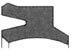 AY1,0AUH: - 35 ... + 100 оС
P: - 35 ... + 80 оСдвухнаправленный маслогрязесъемник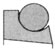 AT (580)15PTFE 
(NBR)- 40 ... + 200 оСмаслогрязесъемник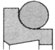 AD (590)15PTFE 
(NBR)- 40 ... + 200 оСдвухнаправленный маслогрязесъемник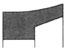 PPW0,5PU- 30 ... + 110 оСнаружный маслогрязесъемникНаправляющиеНаправляющиеНаправляющиеНаправляющиеНаправляющиеНаправляющиеНаправляющие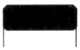 I/PPW
E/PPW5(ацетал) форма- 30 ... + 110 оСнаправляющее кольцо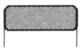 PO-Nauha15PTFE- 100 ... + 200 оСнаправляющее кольцо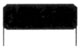 RWR
PWR5Тканевая (бакелит)- 40 ... + 130 оСнаправляющее кольцоЗаглушки и пробкиЗаглушки и пробкиЗаглушки и пробкиЗаглушки и пробкиЗаглушки и пробкиЗаглушки и пробкиЗаглушки и пробки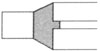 U
U/SC700NBR
Кадмиевая cталь- 30 ... + 110 оСуплотненная заглушка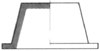 DBIПолиэтилен
(PELD)- 30 ... + 70 оСскрытая пробка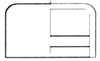 DBI-MПолиэтилен
(PELD)- 30 ... + 70 оСскрытый колпачок в трубе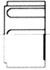 DBI-R/MПолиэтилен
(PELD, PEHD)- 30 ... + 70 оСколпачок с винтовой нарезкой UNF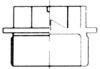 DBI-R/MПолиэтилен
(PEHD)- 30 ... + 70 оСпробка с винтовой нарезкой UNF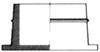 DBI-SПолиэтилен
(PELD)- 30 ... + 70 оСскрытая пробка в отверстии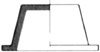 DBI-EПолиэтилен
(PELD)- 30 ... + 70 оСскрытая пробка у большого фланца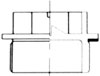 DBI
GS23PA6.6
(полиамид)- 30 ... + 100 оСпробка с винтовой нарезкой у уплотнения